Class 4 Spellings
Given: 19.1.24Test: 26.1.24
Spelling test: Group ASpelling test: Year 5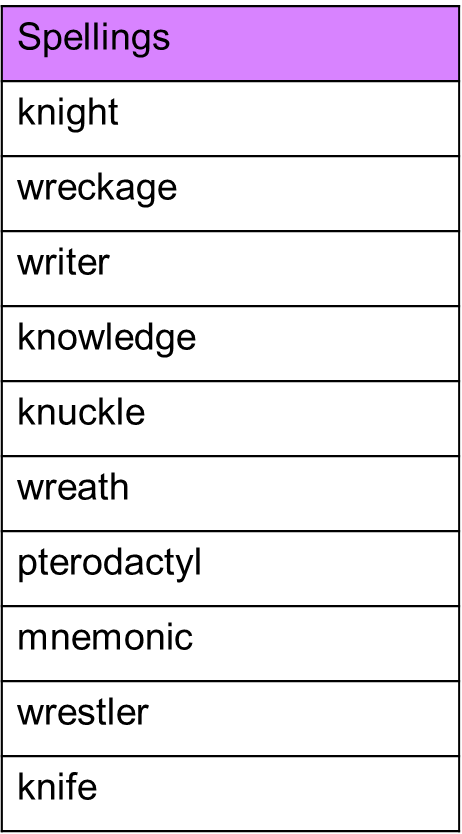 Spelling test: Group BSpelling test: Year 6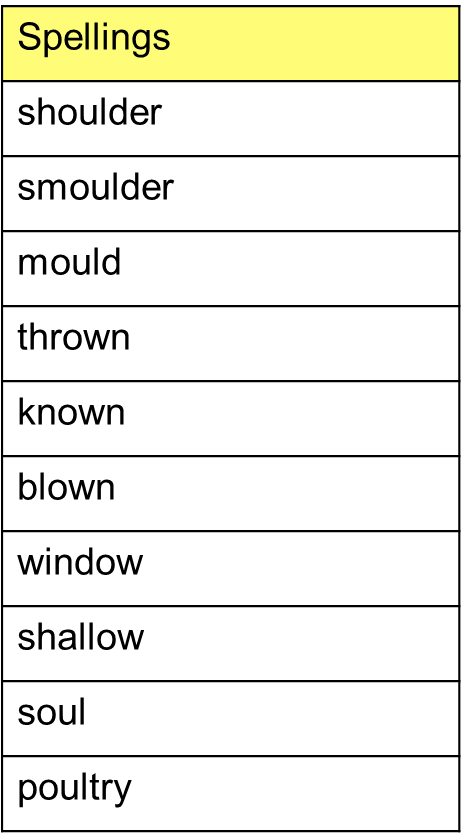 SpellingshappinessplentifulhappilyprettiestbeautifulsillinessSpellingscalmlyexactlybravelygladlydeeplyclearly